VOORLOPIG VERSLAG VAN DE VERGADERING VAN DE RAAD VAN BESTUUR VAN 20 FEBRUARI 2019.VERSLAG VZW19/03AANWEZIG:			Ferdinand Aerts, Willy Hermans, Stefaan Van den Broeck					Joris Van Genechten, Stef Vercammen, Gaston Verwimp.VERONTSCHULDIGD:AFWEZIG:			Daniël Goovaerts, Kurt Lemmens.Vergadering, gehouden in zaal ’t Centrum te Westerlo, onder voorzitterschap van de heer Gaston Verwimp.Aanvang van de vergadering 19.40 uur; einde van de vergadering 21.15 uurDe bestuurders klagen dat zij geen uitnodiging voor deze vergadering ontvangen hebben. De secretaris is overtuigd dat hij de uitnodiging verstuurd heeft op 14/02/2019 te 15.17 uur.Hij verontschuldigt zich voor het eventueel niet verzenden van de mail.Onderzoek leert dat de uitnodiging voor deze vergadering terug te vinden is in de rubriek “Verzonden”.Verslag vorige vergadering.De aanwezige bestuurders ondertekenen het verslag vzw19/01 “voor akkoord” Het verslag krijgt de volgnummers AZ322, AZ323, AZ324.Het verslag van de bijkomende vergadering vzw19/02 wordt eveneens ondertekend “voor akkoord”. Dit verslag krijgt de volgnummers AZ325, AZ326.Inkomende briefwisseling.VSDC vzw			betreffende verenigingswerkGER				uitnodiging eetdagBGB vzw			dagorde overlegmoment verbonden-BGB vzwBGB vzw			verslag BGB-vergadering van 12/01/2019BGB vzw (1)		verslag overlegmoment verbonden-BGB vzw 12/01/19PR.				kopie factuur leggen 2 nieuwe lakensDSV vzw			aankondiging tornooiCrelan			betreffende spaarrekeningCAR				kopie factuur leggen nieuw lakenSteve Wilms			betreffende Nick de Groote (secretaris BGB vzw)Joris Van Genechten	uitslagen halve finales bekercompetitie 18/19G.V.P.(2)			aankondiging kampioenschap van BrabantBGB vzw	dagorde algemene vergadering 23/02/2019 (voor effectieve leden BGB vzw)Vervolg 1 verslag vzw19/03		Verslag vergadering raad van bestuur 20/02/2019.		VSDC vzw			UBO-register		Clubs				inschrijvingen kampioenschappen		BABB				vraag 12 blanco aansluitingskaartenUitgaande briefwisseling.Clubs				voorlopig verslag vzw19/01 en vzw19/02Bestuurders			voorlopig verslag vzw19/01 en vzw19/02Leden				voorlopig verslag vzw19/01 en vzw19/02BGB vzw			voorlopig verslag vzw19/01Clubs				uitslagen halve finales bekercompetitie 18/19DSV vzw			vraag inrichtingsvergoedingBABB				12 blanco aansluitingskaarten 160219Bestuurders			uitnodiging vergadering raad van bestuur 20/02/2019Clubs				formulier kandidatuur bestuurderDetail briefwisseling.Beslissingen – voorstellen overlegmoment verbonden-BGB vzwSchietlijn: wordt doorgetrokken tot de vlieglijn vanaf volgend seizoen Eventuele inrichting van een confederale competitie. Clubs mogen aangeschreven worden door BGB vzw.Uitwerking van voorstel tot eenvormigheid van de competitieformaatNieuw systeem berekening letterwaarde volgens ELO-rating (???) vanaf seizoen 2020/2021Eventuele inrichting van beker van belgië voor verbondsploegenDigitalisering ledenbeheer in 2 fasen: 1ste fase seizoen 2019/2020 geen opmaak meer van lidkaarten; enkel persoonlijke waarderingskaart; in de 2de fase zullen alle aangesloten leden hun identiteitskaart moeten laten uitlezen; nieuwe leden kunnen enkel aansluiten via identiteitskaart; groene aansluitingskaarten zullen dan verdwijnen.Commentaar: GBZA vzw betreurt dat BGB vzw omtrent de digitalisering zo vaag blijft. Er wordt niet gestipuleerd “wanneer”, “hoe” geïmplementeerd wordt. 	Idem voor ELO-rating: wat is dit in de praktijk? Waarom geen uitleg in het verslag.Kampioenschap van Brabant: van 30 maart 2019 tot en met 14 april 2019 te Brussegem. Meer inlichtingen: Ivo Jacobs.Betalingen.Wij betaalden:	Limit				drank vorige vergaderingen	B Post			postzegels	Kurt Lemmens		kilometervergoeding 2018	Valco Soft			website 2019Geen ontvangsten.Vervolg 2 verslag vzw19/03		Verslag vergadering raad van bestuur 20/02/2019In Memoriam.Wij betreuren het overlijden van de heer Andre Van de Ven, bestuurslid van DSV vzw.In naam van alle leden van GBZA vzw bieden wij aan de familie en de club onze blijken van deelneming aan.Bekerwedstrijden 2018/2019.Volgende ploegen spelen de finale van de bekercompetitie 2018/2019:Vrijdagcompetitie		LIMIT – BABBELBOXZaterdagcompetitie	HOLVENHOEVE - LIMITInterland België – Nederland.GBZA vzw mag kandidaat-spelers voorstellen voor de interland, die gespeeld wordt te Genk: 1B speler; 1 C speler; 1 D speler; 1  O.G.De heer Van Genechten zal de spelers contacteren en doorgeven aan BGB vzw.Kampioenschappen GBZA vzw.Aantal inschrijvingen: 479Open reeks: 90; A spelers: 69; B spelers: 52; C spelers: 31; D spelers: 32O.G laag: 11; O.G. Hoog: 44; Jeugd: 8; Dames: 6; Duo Hoog: 52; Duo Laag: 32Bij middel van het computerprogramma werden de schiftingswedstrijden vastgelegd.Gelet op het aantal inschrijvingen in de C en D reeks worden slecht 4 finalisten weerhouden, voor de A en de B reeks worden 8 finalisten weerhouden.Finalewedstrijden zullen bepaald worden met het computerprogramma, voor aanvang van de wedstrijden.Volgende taakverdeling wordt voorgesteld:Algemene leiding: Gaston VerwimpHoofdscheidsrechter: Joris Van GenechtenOproeptafel: Willy Hermans, bijgestaan door Stefaan Van den Broeck.Voor zondag 10/03/2019 worden alle bestuursleden verwacht voor leiden van de finale wedstrijden.Kostenvergoeding van € 30.00:dag + kilometervergoeding aan 100%  wordt goedgekeurd. Volgende vergadering raad van bestuur.De volgende vergadering van de raad van bestuur zal gehouden worden op woensdag 20 maart 2019 om 19.30 uur in de vergaderzaal van café ’t Centrum te Westerlo.( voor de statutaire vergadering).Vervolg 3 verslag vzw19/03			Verslag vergadering raad van bestuur 20/02/2019.Voor Golfbiljart Zuiderkempen - AarschotVereniging zonder winstoogmerkIn Opdracht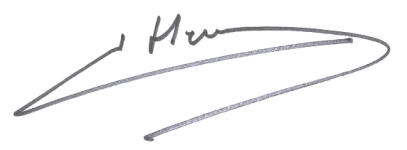 Laurent HermansSecretaris